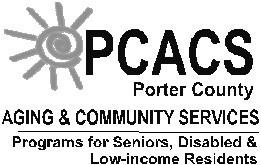 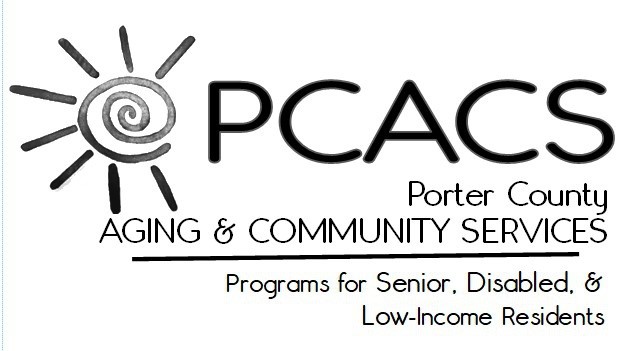 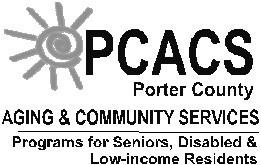 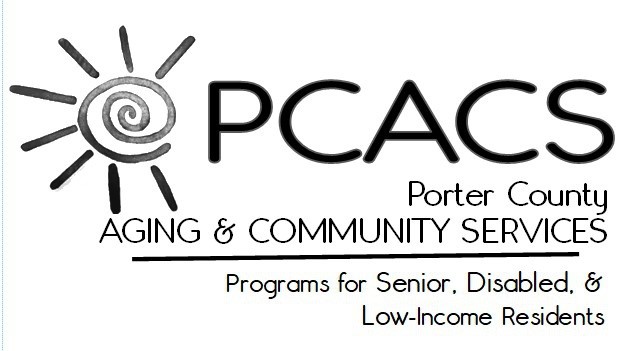 Note: Apart from the form, on separate pages, please describe your complaint. You should include specific details such as names, dates, times, bus numbers, witnesses, and any other information that would assist us in our investigation of your complaint allegations. Please also provide any other documentation that is relevant to this complaint, including any related correspondence.Section I I believe that I have been (or someone else has been) discriminated against based on:  Race / Color / National Origin  Disability  Not Applicable  Other (specify) ____________________________I believe that Porter County Aging and Community Services has failed to comply with the following program requirements:  Disadvantaged Business Enterprise  External Equal Employment Opportunity  Not Applicable  Other (specify) _____________________________Section II Name: _______________________________________________Street Address: _______________________________________City: ________________________________________________State: 	_______________	Zip Code: ____________________Telephone Numbers: Home: 	___________________Cell: _______________________ 					E-Mail Address: _______________________________________Accessible format requirements: Large Print Not Applicable Other: _______________________________________ Section III Are you filing this complaint on your own behalf? 		Yes 		No [If you answered “yes” to this question, go to Section IV.]If not, please supply the name and relationship of the person for whom you are complaining: Please explain why you have filed for a third party: Please confirm that you have obtained the permission of the aggrieved party if you are filing on behalf of a third party: 	Yes 		NoSection IV Have you previously filed a civil rights complaint with Porter County Aging and Community Services?Yes 			NoIf yes, when was your Complaint Filed? _________________________________If yes, please attach a copy of any response you received to your previous complaint. Have you filed a lawsuit regarding this complaint?  Yes 	 No If yes, please provide the case number and attach any related material. Section V Contact person: ____________________________________________________ Telephone number: _________________________________________________Please sign here: ____________________________________________________Date: ___________________________Note: We cannot accept your complaint without a signature.Please submit completed form to the attention of the Executive Director within seven days of incident:Mail - Porter County Aging & Community Services, 1005 Campbell Street, Valparaiso, IN 46385   Fax - 219-462-6993      Email - bhlindner@portercountyacs.orgIF YOUR COMPLAINT ALLEGES DISCRIMINATION ON THE BASIS OF RACE COLOR, OR NATIONAL ORIGIN, YOU MAY FILE A COMPLAINT DIRECTLY WITH: OFFICE OF CIVIL RIGHTS — FEDERAL TRANSIT ADMINISTRATION  1200 NEW JERSEY AVENUE, WASHINGTON, DC 20590 7/2021FOR OFFICE USE ONLYComplaint investigated by _____________________________________________ Date___________ Findings _____________________________________________________________________________________________________________________________________________________________________________________________________________________________________________________________________________________________________________________________________________________________________________________________________________________________________________________________________________________________________________________________________________________________________________________________